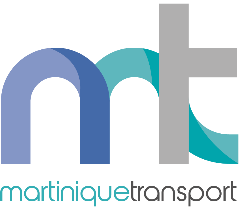 ATTESTATION D’INSCRIPTION ANNEE SCOLAIRE 2024-2025 (A FAIRE REMPLIR UNIQUEMENT PAR L’ÉTABLISSEMENT SCOLAIRE)Nom de l’élève ou de l’étudiant(e) :			Prénom de l’élève ou de l’étudiant(e) : 	Scolarisé (e) pour l’année scolaire au	en classe de 					Fait à ………...…………, le………..…………...Signature etCachet de l’établissement